横浜市バリアフリー基本構想について１ 横浜市の検討体制横浜市福祉のまちづくり推進会議＜条例に基づく附属機関＞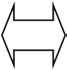 福祉のまちづくりの推進に関する基本 	的事項を調査・審議する。	２ 横浜市バリアフリー基本構想の検討状況について各区 1 地区での策定が 28 年度末に完了し、現在は、区ごとに複数の駅を同時に検討するとともに、策定済み地区の見直しを実施しており、平成 30 年度には戸塚区（戸塚駅（見直し）、東戸塚駅、舞岡駅）と保土ケ谷区（星川駅（見直し）、天王町駅、保土ケ谷駅）の基本構想の策定が完了しました。今年度は、昨年度から引き続き、磯子区（杉田駅・新杉田駅（見直し）、磯子駅、屏風浦駅、根岸駅） 及び羽沢横浜国大駅周辺地区（神奈川区、保土ケ谷区）の作成を行っております。また、新たに今年度から中区（関内駅（見直し）、桜木町駅、伊勢佐木長者町駅、馬車道駅、日本大通り駅）及び踊場駅周辺地区（泉区・戸塚区）の作成にも着手しました。なお、羽沢横浜国大駅周辺地区及び踊場駅周辺地区については、提案制度（バリアフリー法第 27 条）を利用した提案があり、作成に着手しています。３ 横浜市バリアフリー検討協議会について令和 2 年 1 月 15 日に第 10 回横浜市バリアフリー検討協議会を開催しました。【議事内容】・平成 31 年度のバリアフリー基本構想作成の進捗状況報告・平成 30 年度末時点の特定事業の進捗状況報告・基本構想作成の提案があった踊場駅周辺地区について委員に意見を聴取・バリアフリー基本構想の周知方法について委員に意見を聴取【参考】バリアフリー基本構想の策定状況○策定済み○作成中※基本構想の閲覧等策定済みのバリアフリー基本構想は、横浜市のホームページ上に公開しています。また、冊子を道路局企画課でご覧いただけます。地区名地区名該当区開始策定整備目標１関内駅周辺中区H15.8H16.8H22２鶴見駅周辺鶴見区H15.9H16.8H22３横浜駅周辺西区H16.2H18.8H22４新横浜駅周辺港北区H16.3H18.8H22５三ツ境駅周辺瀬谷区H17.6H19.3H22６戸塚駅周辺戸塚区H18.7H20.5H22６→戸塚区基本構想に統合→戸塚区基本構想に統合→戸塚区基本構想に統合→戸塚区基本構想に統合→戸塚区基本構想に統合７上大岡駅・港南中央駅周辺港南区H18.8H20.5H22８都筑区タウンセンター周辺都筑区H20.6H22.5H26９星川駅周辺保土ケ谷区H21.4H23.3H27９→保土ケ谷区基本構想に統合→保土ケ谷区基本構想に統合→保土ケ谷区基本構想に統合→保土ケ谷区基本構想に統合→保土ケ谷区基本構想に統合10本郷台駅周辺栄区H21.7H23.8H2811大口駅・子安駅周辺神奈川区H22.2H23.12H2812二俣川駅周辺旭区H22.8H24.5H2913金沢文庫駅・金沢八景駅周辺金沢区H22.10H25.3H2914いずみ中央駅・立場駅周辺泉区H23.8H25.3H2915杉田駅・新杉田駅周辺磯子区H24.7H26.3H3016阪東橋駅・黄金町駅周辺南区H25.7H27.3R 元17市が尾駅周辺青葉区H26.7H28.3R218十日市場駅周辺緑区H27.7H29.3R319戸塚区（戸塚駅（見直し）、東戸塚駅、舞岡駅）戸塚区（戸塚駅（見直し）、東戸塚駅、舞岡駅）H29.3H30.11R520保土ケ谷区（星川駅（見直し）、天王町駅、保土ケ谷駅）保土ケ谷区（星川駅（見直し）、天王町駅、保土ケ谷駅）H29.9H31.3R6地区名地区名開始策定予定１磯子区（杉田駅・新杉田駅（見直し）、磯子駅、屏風浦駅、根岸駅）Ｒ元R3２羽沢横浜国大駅Ｒ元R3３中区（関内駅（見直し）、桜木町駅、伊勢佐木長者町駅、馬車道駅、日本大通り駅）R２R4４踊場駅R２R4